IntentOur curriculum for RE is based on the agreed Syllabus for Religious Education in Calderdale, Kirklees and Leeds (2019-2024).This syllabus is called “Believing and Belonging” and it includes two key elements. First, it is about beliefs and values which aims to develop pupils’ understanding of world faiths and other beliefs, exploring their similarities and differences in a multicultural world. Secondly, it is about ‘belonging’.  This helps pupils acknowledge that others hold beliefs different to their own.  It allows a child to build on their spiritual awareness and to appreciate diversity. Through learning to problem solve and evaluate and build on their thinking skills and reflect upon this, children become respectful citizens in today’s world. RE is an important subject in our school as it develops pupils’ tolerance towards different faiths and religions. RE supports children’s education in school by discussing the meaning and purpose in life, beliefs about different faiths, issues of right and wrong and what it means to be human. RE is for opening minds, not closing them.ImplementationAt Pentland Infant & Nursery School, RE is taught in Early Years through real-life experiences and trips. It is also taught through play sessions where children listen to a story and have time to reflect upon moral issues. It is about allowing young children to make the right decisions to be kind towards others. They also learn about their world, different faiths and celebrations through practical activities and conversations. In Key Stage 1 RE is taught through teacher led activities in whole class lessons. During lessons children will be involved in practical teacher led lessons which build on pupils’ understanding of different faiths, diversity and reflections. As well as this, pupils also have the opportunity to practice the skills that they have already learned and apply these to independent activities. Throughout their time at Pentland Infant & Nursery School, the children will visit a mosque and a church.ImpactOur RE curriculum is observed and followed by members of staff to allow the children to make progress. As the children follow the curriculum, they will gain skills which allow them to enhance their spiritual, moral, social and cultural development. RE is assessed, recorded and reported through activities such as discussions with pupils, listening and reflecting on stories and observations.R.E Syllabus - Click below to open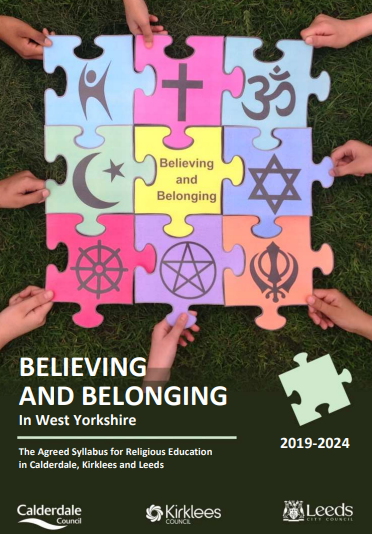 